Publicado en España el 09/05/2024 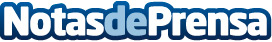 Ticketeame lanza su preventa del NFT VIP PASS, con el objetivo de cambiar emisión de entradas para eventosEl mundo de los NFT se ha transformado rápidamente con el pasar de los años. Lo que antes era considerado un simple objeto coleccionable digital, ahora es una herramienta poderosa que puede ser utilizada para solucionar problemáticas en el mundo realDatos de contacto:Ricardo LucenaTicketeame / CEO671 06 65 64Nota de prensa publicada en: https://www.notasdeprensa.es/ticketeame-lanza-su-preventa-del-nft-vip-pass Categorias: Criptomonedas-Blockchain Innovación Tecnológica Digital Actualidad Empresarial http://www.notasdeprensa.es